Насыщенный парНасыщенный пар – пар, находящийся в динамическом равновесии со своей жидкостью. В приведённом определении динамическое равновесие наблюдается между процессами парообразования и конденсации. Ненасыщенный пар – пар, давление которого меньше давления насыщенного пара, взятого при той же температуре.Если пар  насыщенный, то и его количество, и количество жидкости остаются постоянными.Давление насыщенного пара не зависит от его объёма.Давление насыщенного пара определяется только его температурой (р растёт с ростом Т).Давление насыщенного пара увеличивается с ростом температуры быстрее, чем давление идеального газа (см графики):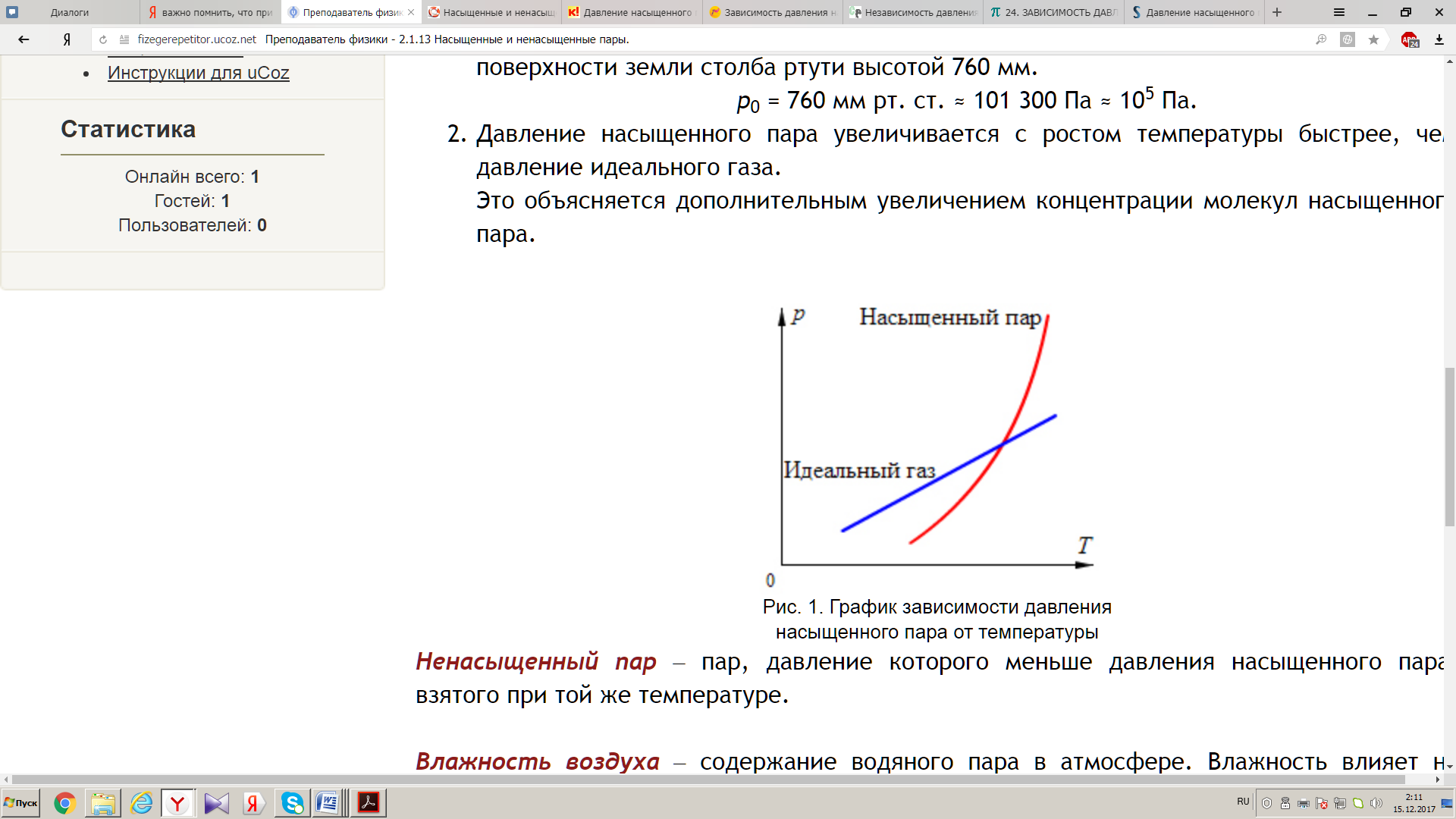 Плотность насыщенного пара  растёт с  ростом Т.При 100 °C давление насыщенного водяного пара равно нормальному атмосферному давлению (105 Па).Примеры  заданий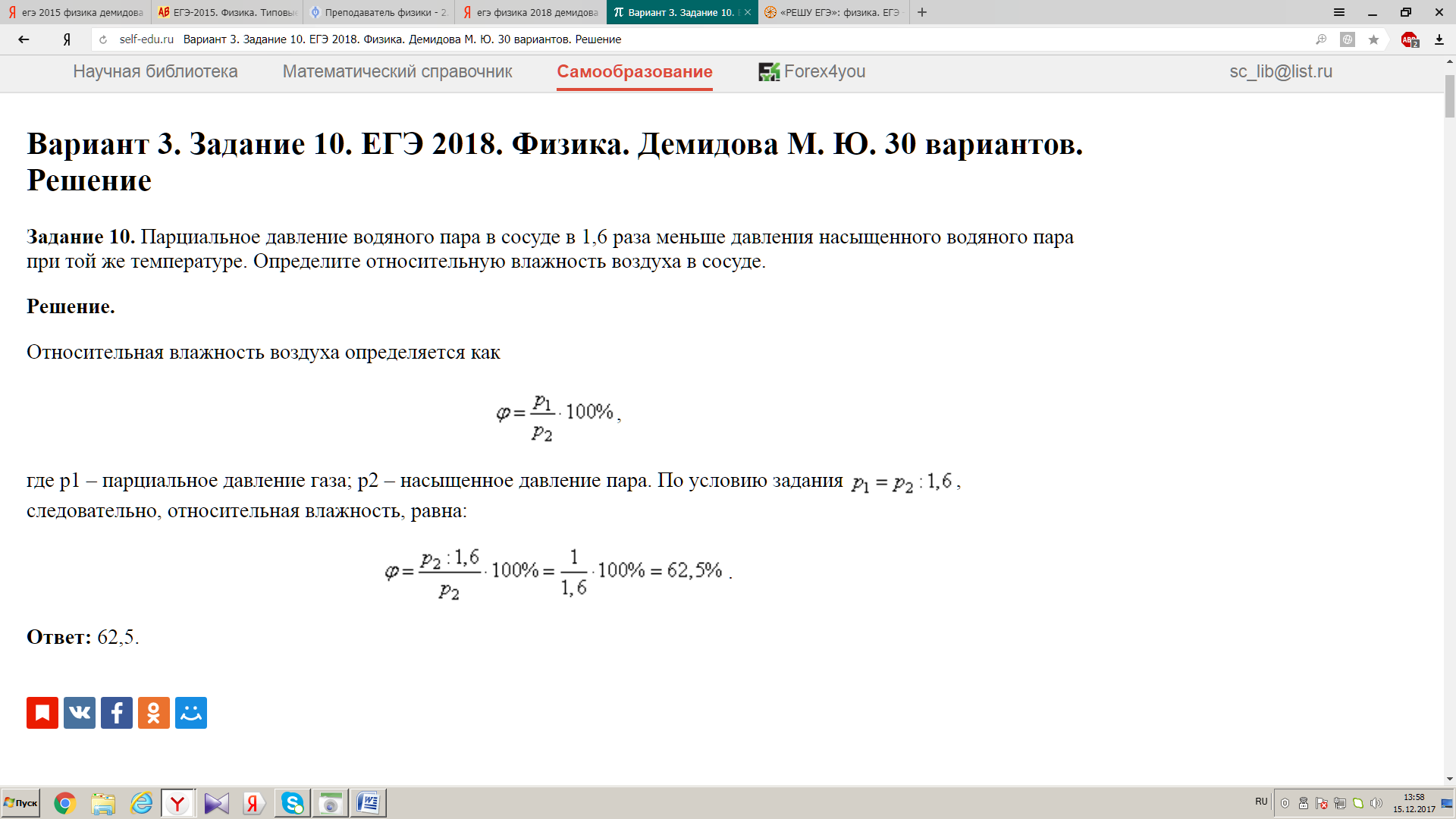 